						Předkládá:	Mgr. Jiří Pospíšil,								1. náměstek primátora						Zpracoval(i):	Mgr. Libor Vojtek,				vedoucí Odboru správy a údržby 				majetku města								Bc. Vladimír Hofman,			vedoucí oddělení nakládání 								s majetkem města Odboru SÚMMZasedání Zastupitelstva města Prostějovakonané dne 10. 09. 2019Schválení prodeje spoluvlastnického podílu o velikosti 3/75 na pozemcích v k.ú. Zdětín na Moravě, k.ú. Plumlov a k.ú. Soběsuky u PlumlovaNávrh usnesení:Zastupitelstvo města Prostějovas c h v a l u j eprodej spoluvlastnického podílu Statutárního města Prostějova o velikosti 3/75 na pozemku p.č. 604/1 – orná půda o výměře 9.301 m2 v k.ú. Zdětín na Moravě, na pozemku p.č. 1441/59 – orná půda o výměře 195 m2 v k.ú. Plumlov a na pozemcích ve zjednodušené evidenci – parcelách původ Pozemkový katastr (PK) p.č. 242 o výměře 2.841 m2, p.č. 304 o výměře 3.435 m2, p.č. 305 o výměře 587 m2, p.č. 328 o výměře 4.586 m2, p.č. 438/1 o výměře 5.053 m2, p.č. 498 o výměře 3.291 m2, p.č. 549 o výměře 5.038 m2 a p.č. 757 o výměře 230 m2, vše v k.ú. Soběsuky u Plumlova, zájemci, za následujících podmínek:za nabídnutou kupní cenu ve výši 20 Kč/m2, která přesahuje obvyklou cenu, tj. celkem ve výši 27.646 Kč, splatnou před podpisem kupní smlouvy,správní poplatek spojený s podáním návrhu na povolení vkladu vlastnického práva do katastru nemovitostí uhradí kupující.Důvodová zpráva:     Na Odbor správy a údržby majetku města Magistrátu města Prostějova se dne 10.06.2019 obrátil žadatel s žádostí o prodej spoluvlastnického podílu Statutárního města Prostějova o velikosti 3/75 (po vykrácení 1/25) na pozemku p.č. 604/1 v k.ú. Zdětín na Moravě, na pozemku p.č. 1441/59 v k.ú. Plumlov a na pozemcích ve zjednodušené evidenci – parcelách původ Pozemkový katastr (PK) p.č. 242, p.č. 304, p.č. 305, p.č. 328, p.č. 438/1, p.č. 498, p.č. 549 a p.č. 757, vše v k.ú. Soběsuky u Plumlova. Spoluvlastnický podíl na předmětných pozemcích nabylo Statutární město Prostějov jako vypravitel pohřbu v rámci dědického řízení po zemřelém. Žadatel je spoluvlastníkem předmětných pozemků a má zájem rozšířit svůj spoluvlastnický podíl, resp. do budoucna vykoupit všechny spoluvlastnické podíly na těchto pozemcích a stát se jejich jediným vlastníkem. V případě pozemků v k.ú. Soběsuky u Plumlova (pozemky ve zjednodušené evidenci – parcely původ Pozemkový katastr) je žadatel jedním z 3 spoluvlastníků, přičemž vlastní majoritní spoluvlastnický podíl o velikosti 23/25. Na spoluvlastnický podíl zbylého spoluvlastníka o velikosti 3/75 je vydán exekuční příkaz k prodeji formou dražby, v rámci které hodlá žadatel získat i tento zbylý spoluvlastnický podíl. V případě pozemků v k.ú. Zdětín na Moravě a v k.ú. Plumlov je žadatel jedním ze 4 spoluvlastníků, přičemž vlastní majoritní spoluvlastnický podíl o velikosti 163/200. Na spoluvlastnické podíly zbylých spoluvlastníků o velikosti 3/75 a o velikosti 21/200 jsou rovněž vydány exekuční příkazy a i v tomto případě hodlá žadatel získat zbylé spoluvlastnické podíly do svého vlastnictví. Záležitost je řešena pod SpZn.: OSUMM 256/2019.Rada města Prostějova dne 09.07.2019 usnesením č. 9645 vyhlásila záměr prodeje spoluvlastnického podílu Statutárního města Prostějova o velikosti 3/75 na pozemku p.č. 604/1 – orná půda o výměře 9.301 m2 v k.ú. Zdětín na Moravě, na pozemku p.č. 1441/59 – orná půda o výměře 195 m2 v k.ú. Plumlov a na pozemcích ve zjednodušené evidenci – parcelách původ Pozemkový katastr (PK) p.č. 242 o výměře 2.841 m2, p.č. 304 o výměře 3.435 m2, p.č. 305 o výměře 587 m2, p.č. 328 o výměře 4.586 m2, p.č. 438/1 o výměře 5.053 m2, p.č. 498 o výměře 3.291 m2, p.č. 549 o výměře 5.038 m2 a p.č. 757 o výměře 230 m2, vše v k.ú. Soběsuky u Plumlova, za následujících podmínek:za nabídnutou kupní cenu ve výši 20 Kč/m2, která přesahuje obvyklou cenu, tj. celkem ve výši 27.646 Kč, splatnou před podpisem kupní smlouvy,správní poplatek spojený s podáním návrhu na povolení vkladu vlastnického práva do katastru nemovitostí uhradí kupující.Záměr prodeje spoluvlastnického podílu Statutárního města Prostějova o velikosti 3/75 na předmětných pozemcích byl zveřejněn v souladu s příslušnými ustanoveními zákona č. 128/2000 Sb., o obcích (obecní zřízení), ve znění pozdějších předpisů, vyvěšením na úřední desce Magistrátu města Prostějova a způsobem umožňujícím dálkový přístup. K vyhlášenému záměru se v zákonem stanovené lhůtě nikdo další nepřihlásil.1. Stanovisko předkladatele:Odbor správy a údržby majetku města nemá námitek ke schválení prodeje spoluvlastnického podílu Statutárního města Prostějova o velikosti 3/75 na pozemku p.č. 604/1 – orná půda o výměře 9.301 m2 v k.ú. Zdětín na Moravě, na pozemku p.č. 1441/59 – orná půda o výměře 195 m2 v k.ú. Plumlov a na pozemcích ve zjednodušené evidenci – parcelách původ Pozemkový katastr (PK) p.č. 242 o výměře 2.841 m2, p.č. 304 o výměře 3.435 m2, p.č. 305 o výměře 587 m2, p.č. 328 o výměře 4.586 m2, p.č. 438/1 o výměře 5.053 m2, p.č. 498 o výměře 3.291 m2, p.č. 549 o výměře 5.038 m2 a p.č. 757 o výměře 230 m2, vše v k.ú. Soběsuky u Plumlova, kupujícímu za podmínek dle návrhu usnesení. Spoluvlastnický podíl na předmětných pozemcích nabylo Statutární město Prostějov v letošním roce jako vypravitel pohřbu v rámci dědického řízení po zemřelém. Obvyklá cena spoluvlastnického podílu na předmětných pozemcích byla v rámci dědického řízení vyčíslena na 5 Kč/m2 a s touto hodnotou byl předmětný majetek zaveden do evidence majetku města. Žadatelem nabízená výše kupní ceny 20 Kč/m2 tak přesahuje obvyklou cenu. Předmětné pozemky se nachází mimo zájmové území Statutárního města Prostějova. Navíc vzhledem k tomu, že se předmětné pozemky nachází mimo katastrální území města Prostějova, bude Statutární město Prostějov ze svého spoluvlastnického podílu platit každoročně daň z nemovitých věcí (tyto pozemky nesplňují podmínky pro osvobození od daně z nemovitých věcí). Zájem majoritního spoluvlastníka o odkup spoluvlastnického podílu Statutárního města Prostějova na předmětných pozemcích Odbor SÚMM jednoznačně vítá, neboť do budoucna by bylo nutné řešit, co s tímto majetkem dále – buď nabídnout ostatním spoluvlastníkům k odkupu či zajistit smluvní užívání. Prodejem bude tento problém vyřešen. Vzhledem k tomu, že žadatel je majoritním spoluvlastníkem, přičemž na majetek ostatních spoluvlastníků je nařízena exekuce, není v současné době ani jiná možnost, komu spoluvlastnický podíl převést.Kupující není dlužníkem Statutárního města Prostějova.Osobní údaje fyzických osob jsou z textu vyjmuty v souladu s příslušnými ustanoveními zákona č.101/2000 Sb., o ochraně osobních údajů a o změně některých zákonů, ve znění pozdějších předpisů. Úplné znění materiálu je v souladu s příslušnými ustanoveními zákona č. 128/2000 Sb., o obcích (obecní zřízení), ve znění pozdějších předpisů k nahlédnutí na Magistrátu města Prostějova.Materiál byl předložen k projednání na schůzi Finančního výboru dne 03.09.2019.Přílohy:situační mapy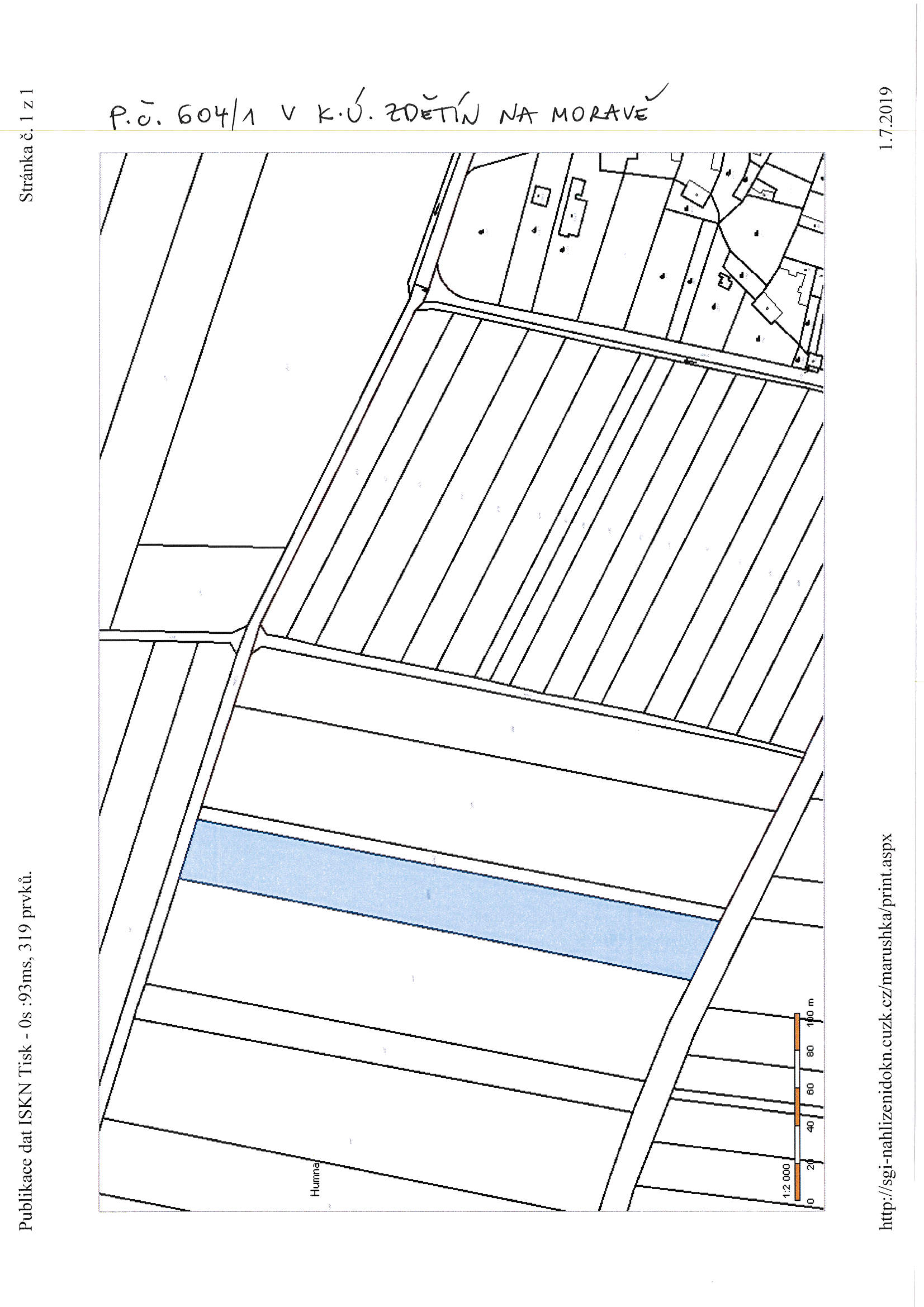 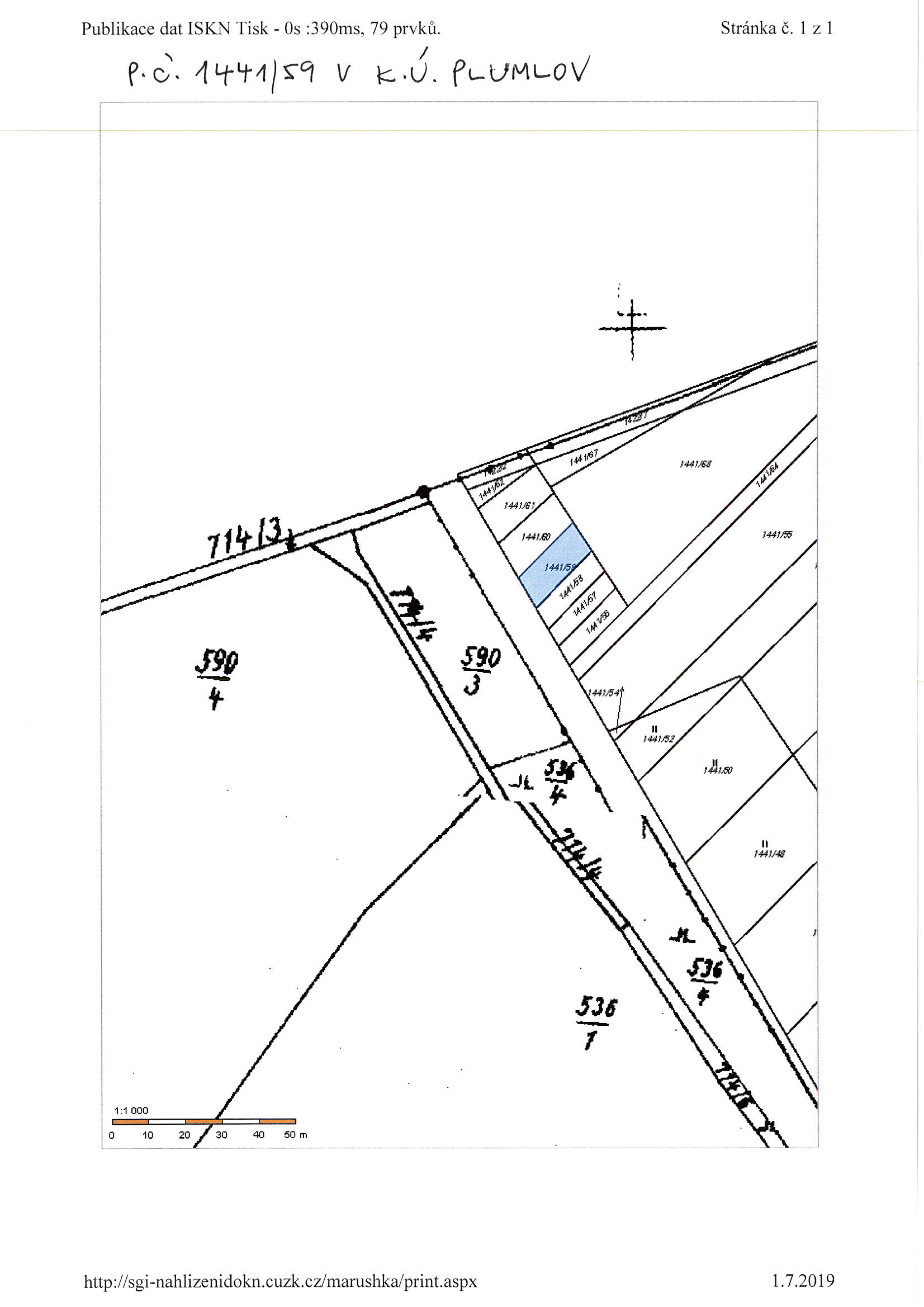 pozemek ve zjednodušené evidenci (PK) p.č. 242 v k.ú. Soběsuky u Plumlova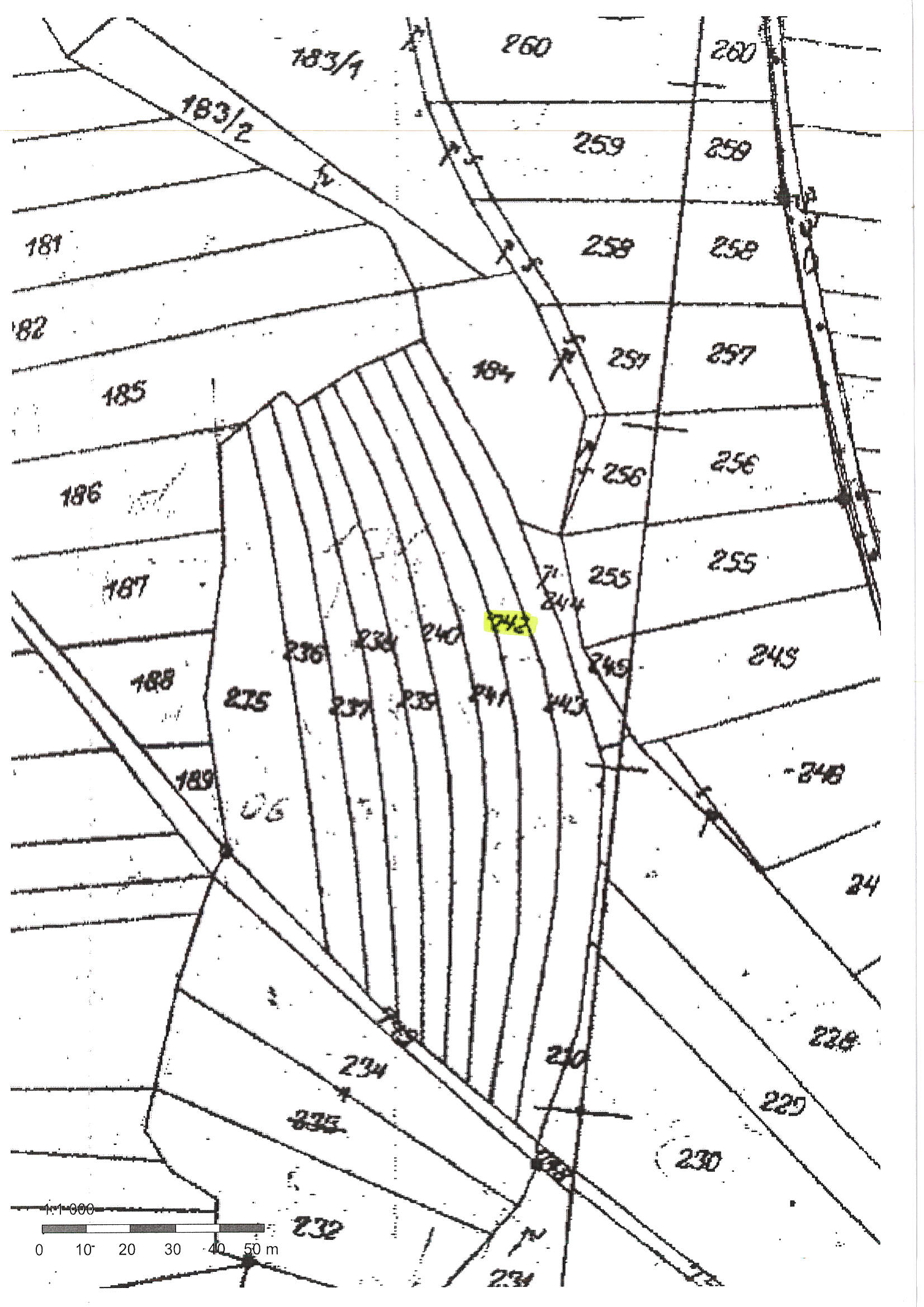 pozemky ve zjednodušené evidenci (PK) p.č. 304 a p.č. 305, oba v k.ú. Soběsuky u Plumlova 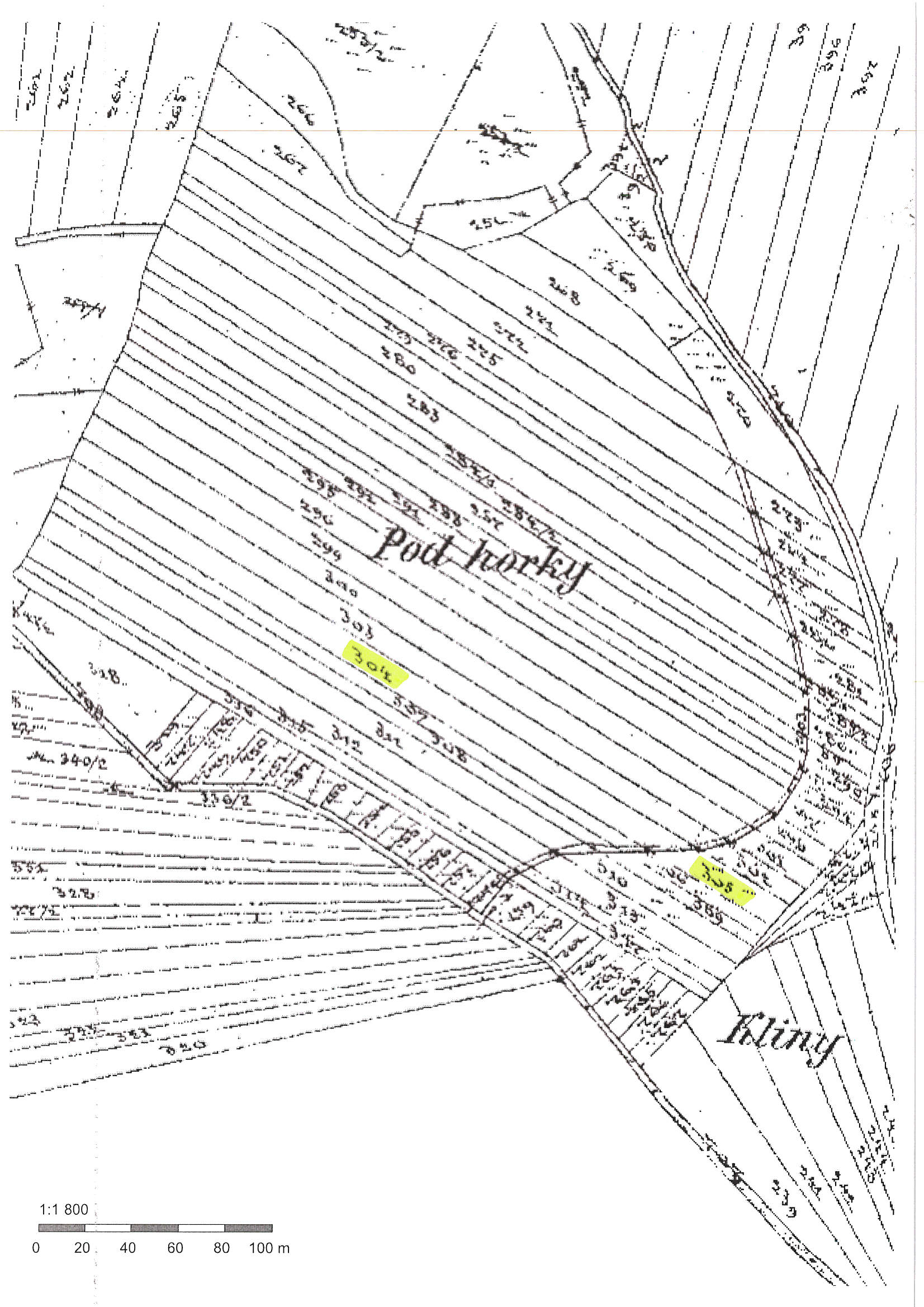 pozemek ve zjednodušené evidenci (PK) p.č. 328 v k.ú. Soběsuky u Plumlova 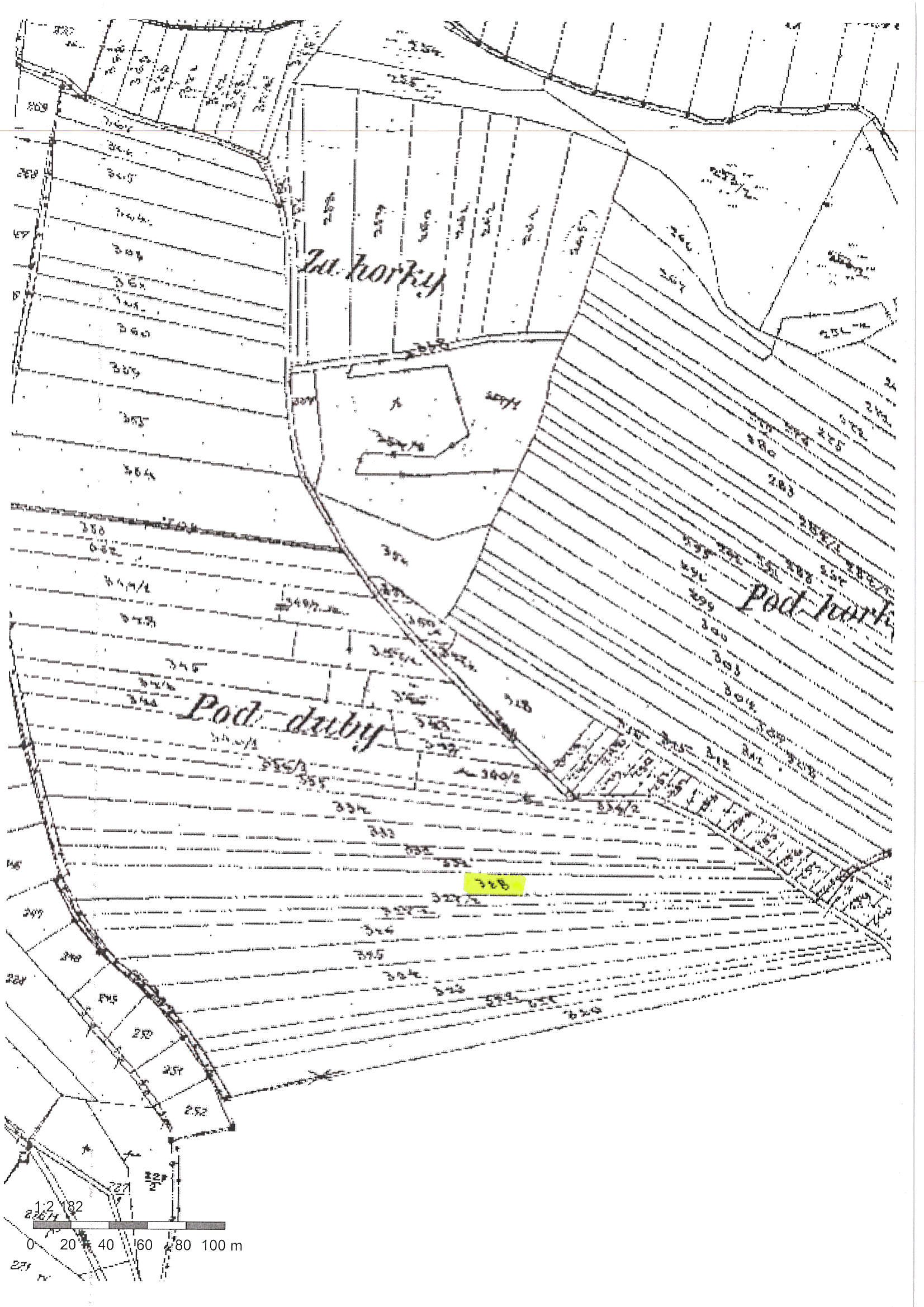 pozemek ve zjednodušené evidenci (PK) p.č. 438/2 v k.ú. Soběsuky u Plumlova 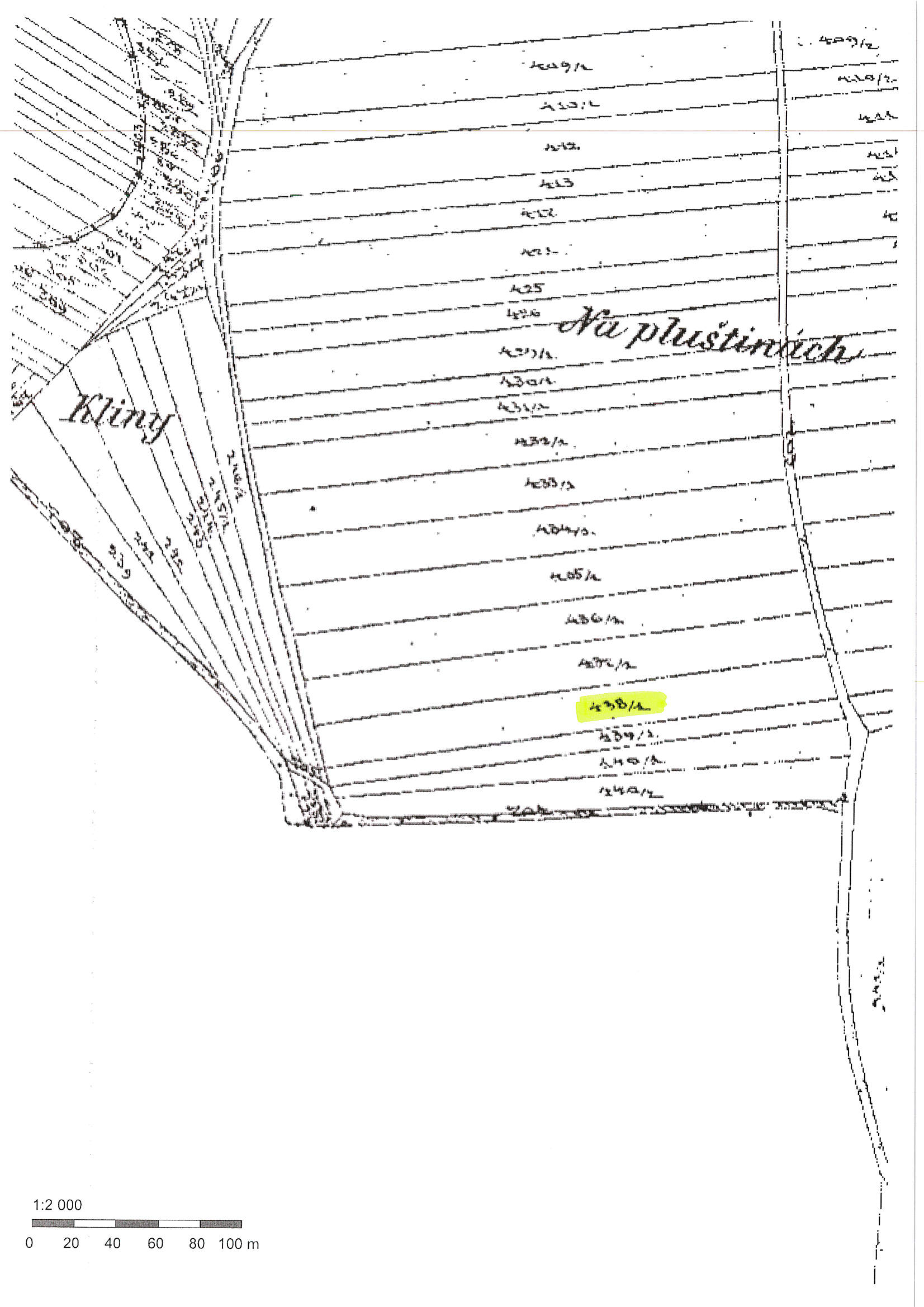 pozemek ve zjednodušené evidenci (PK) p.č. 498 v k.ú. Soběsuky u Plumlova 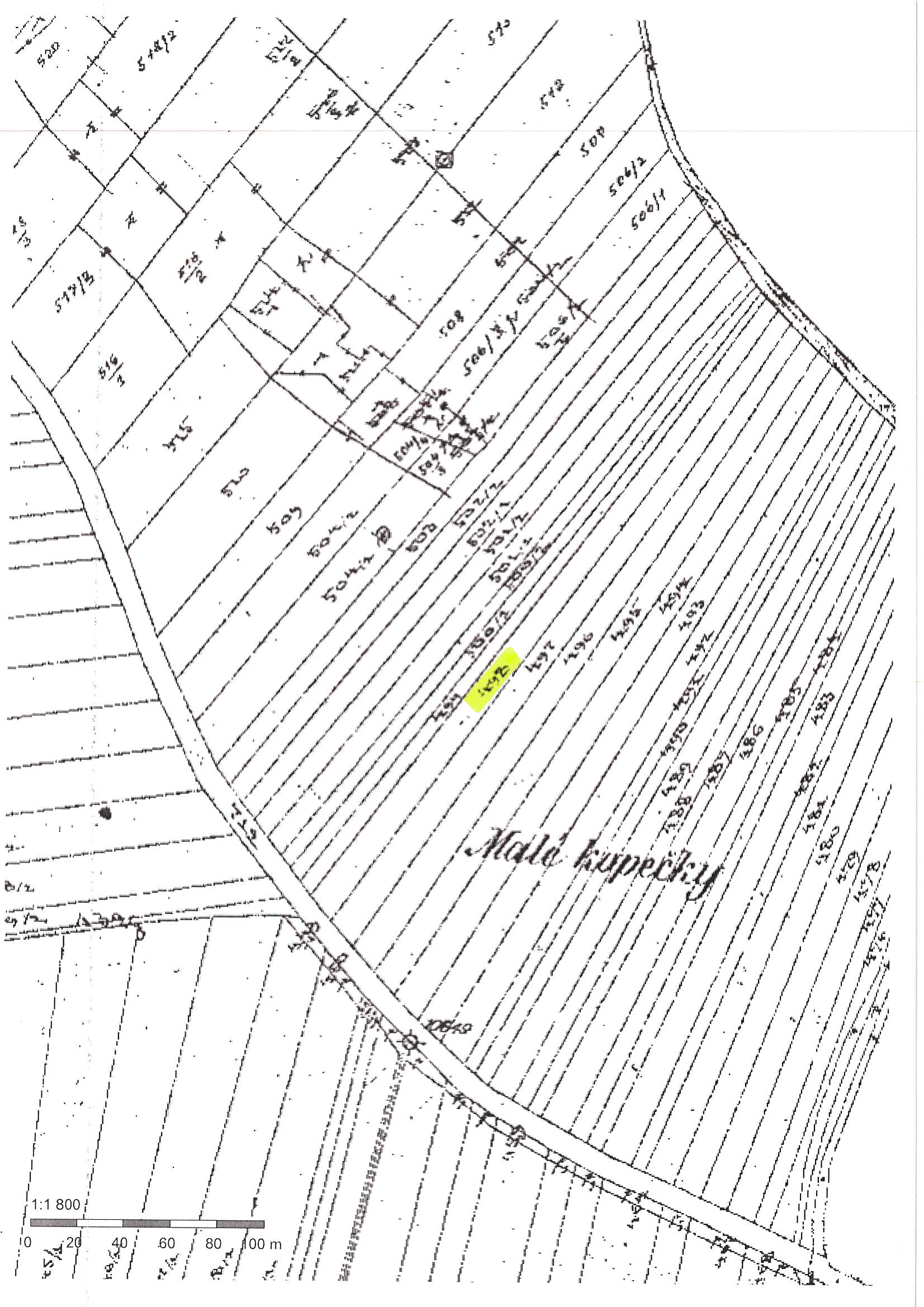 pozemek ve zjednodušené evidenci (PK) p.č. 549 v k.ú. Soběsuky u Plumlova 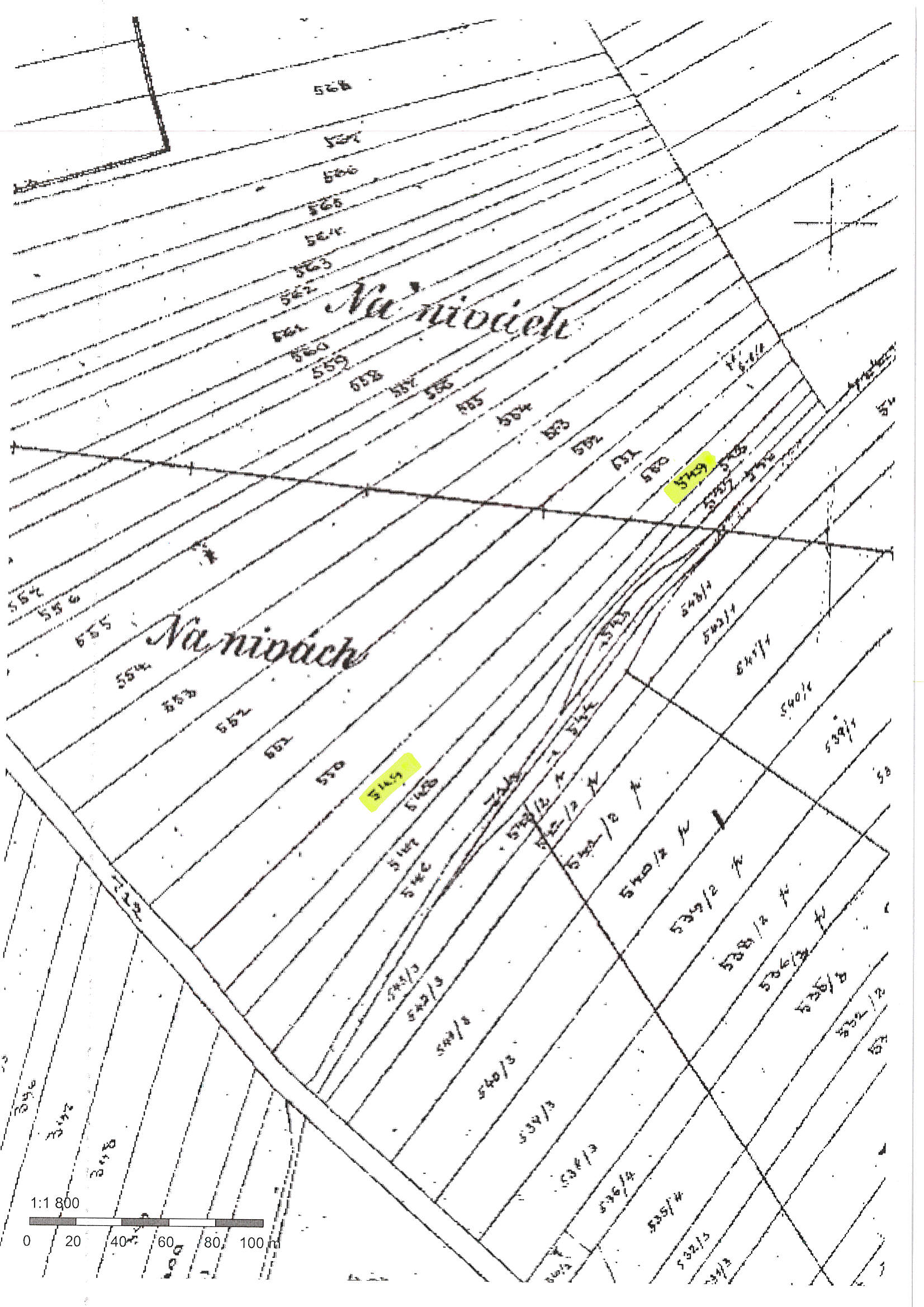 pozemek ve zjednodušené evidenci (PK) p.č. 757 v k.ú. Soběsuky u Plumlova 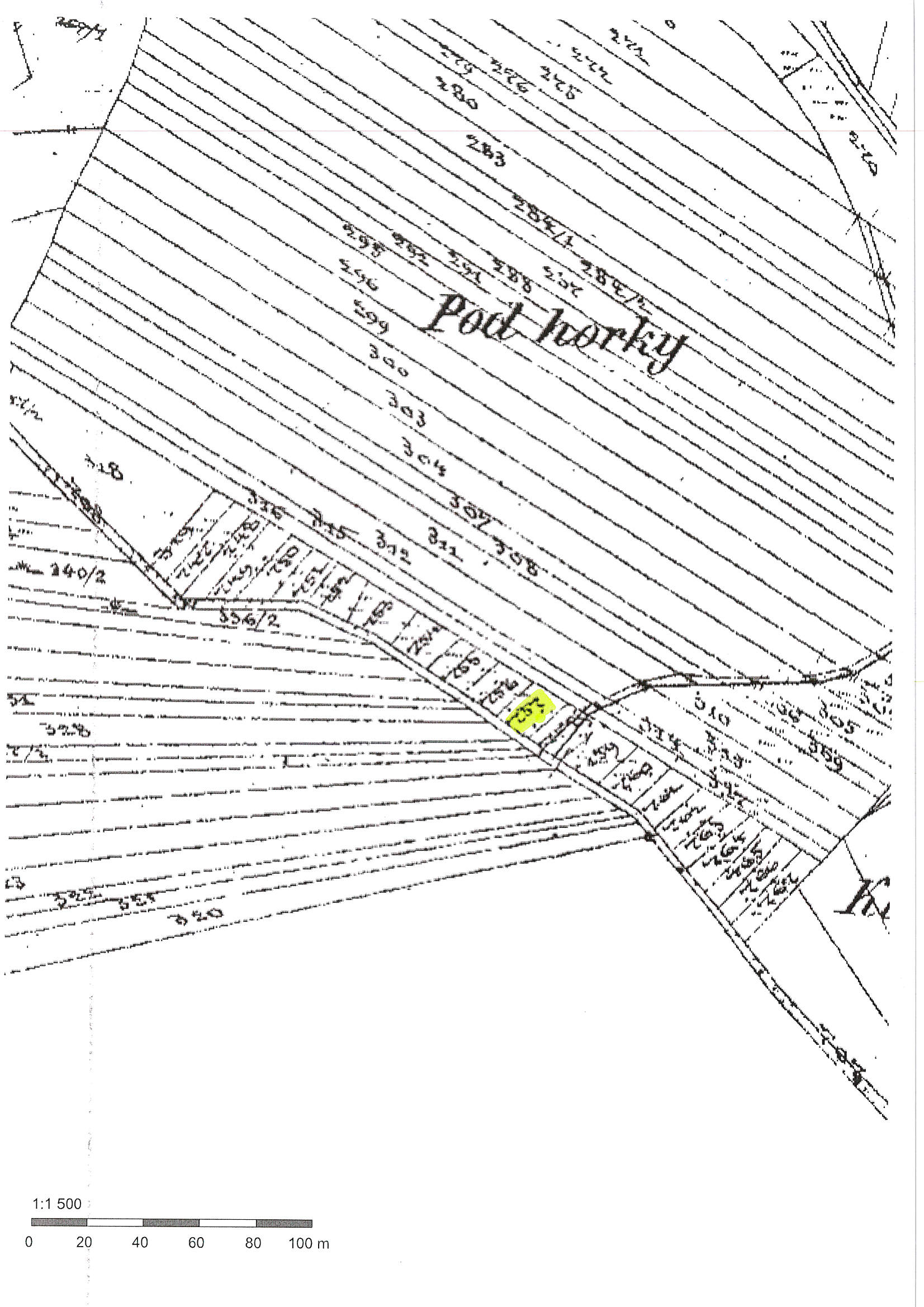 P o d p i s yP o d p i s yP o d p i s yP o d p i s yPředkladatelMgr. Jiří Pospíšil, 1. náměstek primátora, v zastoupení PaedDr. Jan Krchňavý, náměstek primátora28.08.2019PaedDr. Jan Krchňavý, v. r.Za správnostMgr. Libor Vojtek, vedoucí Odboru správy a údržby majetku města26.08.2019Mgr. Libor Vojtek, v. r.ZpracovatelBc. Vladimír Hofman, vedoucí oddělení nakládání s majetkem města Odboru SÚMM26.08.2019Bc. Vladimír Hofman, v. r. Důvodová zpráva obsahuje stanoviska dotčených odborů MMPv (subjektů)Důvodová zpráva obsahuje stanoviska dotčených odborů MMPv (subjektů)Důvodová zpráva obsahuje stanoviska dotčených odborů MMPv (subjektů)Důvodová zpráva obsahuje stanoviska dotčených odborů MMPv (subjektů)Odbor MMPv (subjekt)Odbor MMPv (subjekt)Stanovisko ze dneResumé1.OSÚMM26.08.2019nemá námitek ke schválení prodeje dle návrhu usnesení